Editing taskBeing a good editor is a crucial part of being a successful writer. We need to be able to read through our work and try to correct any mistakes we have made.Below is a piece of work I have not had time to edit yet. Can you do it for me?I want you to check for:Missing capital lettersMissing full stopsSpelling mistakesMark on the sheet where the errors are. If you have time once you have marked the errors, rewrite the paragraphs out with the corrections. You can even improve on my work if you like.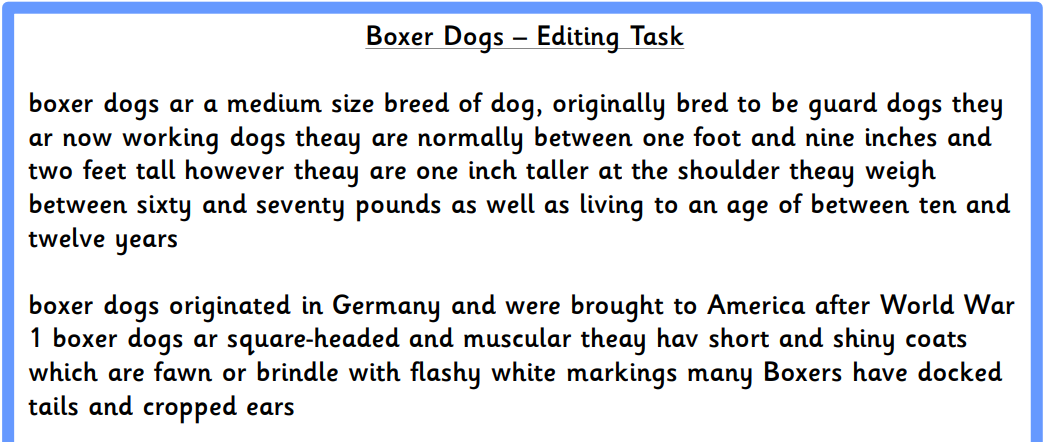 